ПОСТАНОВЛЕНИЕот 28 сентября 2020 г. № 50О повышении размера оплаты труда работников органов местного самоуправления, осуществляющих профессиональную деятельность по профессиям рабочихЗеленогорская сельская администрация Моркинского муниципального района республики Марий Эл  п о с т а н о в л я е т:1. Повысить с 1 октября 2020г. в 1,03 раза размеры базовых окладов работников органов местного самоуправления Зеленогорской сельской администрации, осуществляющих профессиональную деятельность по профессиям рабочих. При повышении окладов их размеры подлежат округлению до целого рубля в сторону увеличения.2. Настоящее постановление вступает в силу со дня его подписания
и распространяется на правоотношения, возникшие с 1 октября 2020 года.3. Настоящее постановление обнародовать и разместить                               на официальном интернет- портале Республики Марий Эл.4. Контроль за исполнением настоящего постановления оставляю                   за собой.           Глава администрации            		            	Ю.Н.АнтюшинМАРИЙ ЭЛ РЕСПУБЛИКЫСЕМОРКО МУНИЦИПАЛ РАЙОНЫНЗЕЛЕНОГОРСК ЯЛ КУНДЕМАДМИНИСТРАЦИЙЖЕ 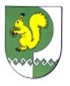 ЗЕЛЕНГОРСКАЯ СЕЛЬСКАЯ АДМИНИСТРАЦИЯ МОРКИНСКОГО МУНИЦИПАЛЬНОГО РАЙОНА РЕСПУБЛИКИ МАРИЙ ЭЛ